Curriculum vitae - Gregory John REBETZKE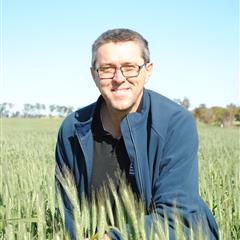 Birthdate: 23 December 1964, Brisbane QLD AustraliaCitizenship: AustralianAddress: CSIRO Agriculture and Food, PO Box 1700, Canberra ACT 2601Email: Greg.Rebetzke@csiro.au; Phone: 0429 994226Orcid: 0000-0001-7404-0046Research AreaImplementing physiological and quantitative genetic understanding to fast-track delivery of elite wheat germplasm containing traits for improved adaptation to droughted and changing climatesAcademic Record/Qualifications1985	B.App.Sci. (Hons) (Horticultural Technology), Queensland Agricultural College (University of Queensland), Lawes, Queensland, AUSTRALIA1991	M.Agr.Sc. University of Queensland, Brisbane, Queensland, AUSTRALIA1995	PhD. Genetics and Plant Breeding, North Carolina State University, Raleigh, North Carolina, USACareer History1995	Postdoctoral Fellow, Cooperative Research Centre for Plant Science (ANU/CSIRO)1998+		Research Scientist, CSIRO Plant Industry/CSIRO Agriculture and FoodAwards1998	CSIRO Plant Industry Chief’s team award (Transpiration efficiency in wheat)CSIRO Medal (Delivery of world’s first drought-tolerant, high transpiration efficient wheat varieties)CSIRO Plant Industry award (Learning culture award for mentoring)CSIRO Plant Industry award (Research team award)CSIRO Plant Industry award (Learning culture award for training and mentoring)CSIRO OCE Newton Turner career award for senior scientistsCSIRO OCE Visiting Scientist award2014	Australia Science Academy Travel award2021	Australian Grains Industry ‘Recognising and Rewarding Research Excellence’ Award (Grains Research and Development Corporation)2023	Australian Grains Industry ‘Seed of Light’ Award (Grains Research and Development Corporation)Editorial Appointments (since 2000)2002	Editor, Crop Science2007+	Editorial Board, Field Crops Research2009	Editor, Crop and Pasture Science2012+	Editor, Journal of Experimental Botany2013	Editorial Board, Food and Energy Security2016	Guest Editor (Special edition ‘Maximal yield potential’), Field Crops Research2016	Guest Editor (Special edition ‘Delivering value from global root research’), Journal of Experimental Botany 2018+	Editorial Board, Agronomy MDPI2022+	Editor, Frontiers in Plant ScienceAcademic and Research Leadership (since 2000)2000	Subprogram Leader, ‘Physiological and Molecular Wheat Breeding’ CSIRO Plant Industry (24 staff)2004	Stream Leader ‘Designing crops and pastures for Australian environmental challenges’ (11 projects, $21M annual budget)2009+	CSIRO-breeding company relationship lead and coordinator (2009-2021)2010+	CSIRO-Bayer Collaboration Scientific Committee (2010-15)2011	Research Program Leader ‘High Performance Crops for Australia’ CSIRO Plant Industry (82 staff)2014	Research Group Leader ‘Southern Crops’ CSIRO Agriculture and Food (25 staff)2015	Impact Champion Lead ‘Breeding Resilient Crops’ CSIRO Agriculture and Food (17 projects, $11M annual budget)2015	GRDC Western Region panel member (science expert)2017+	Adjunct Professor, University of Western Australia, Perth WA Australia2019+	Adjunct Professor, Charles Sturt University, Wagga Wagga, NSW Australia2023+	Science Advisory Board - International Graduate School, Uni. Giessen- Uni. QLDInvited Keynote Speaker at International Meetings (since 2000)2007	‘What’s in the pipeline for new drought tolerance genetics?’, North American Wheat Workers Workshop, Saskatoon Canada‘Breeding improved establishment and early biomass in wheat’, Dual Purpose Wheat Workshop, Oklahoma USA 2009	‘Translating physiological research to genetic improvement in drought tolerance’, Interdrought III, Shanghai China2010	‘Breeding International Workshop on Food Security, Beijing China2014	‘Delivering improved drought tolerance in future wheats’, Montevideo Uruguay2014	‘Translating basic research to developing world farmers’, CIAT, Bogota Columbia2015	‘Drought tolerance in wheat: From concept to delivery’, Global Food Security Meeting, Lancaster UK2017	‘Breeding drought tolerance in bioenergy crops’, WATBIO, Oxford UK2019	‘Breeding greater water use efficiency in wheat’, American Agronomy Meetings, San Antonio USA2023	‘Genetic improvement of early shoot and root growth’, Rank Symposium, Lancaster UKNational and International Consultancies (since 2000)2000	Invited major review of Australian grains industry investment into a national strategy for soybean breeding (GRDC)2002+	Invited review Canola Breeders Western Australia (CIC)2003	Invited review of Australian grains industry national investment and strategy into Molecular Genetics and Breeding (NWMMP)2006	Invited review Vietnam soybean breeding (ACIAR)2007	Invited chair of review of Australian grains industry investment into Statistics (GRDC)2007	Invited chair of review of Australian grains industry investment into Quantitative Genetics (GRDC)2012	Invited review of commercial seed company global efforts in statistics in breeding (CIC)2012	Invited review of investment in Genomic Prediction in sugar breeding (Sugar Research Australia)2013	Invited strategic review of QLD State Department Plant Science Statistics and Biometry2014	Invited review of Australian grain’s industry needs in crop modelling (GRDC)2014	Invited review of strategic needs in Australian grains investment in Nitrogen-Use Efficiency (GRDC)2014	Invited review of investment in Water-Use Efficiency in sugar breeding (Sugar Research Australia)2014	Invited review of investment in Nitrogen Uptake/Nitrogen-Use Efficiency in sugar breeding (Sugar Research Australia)2015+	Invited Grain’s Industry GRDC Western region panel member (2015-20)2016+	Invited reviewer on New Zealand Pasture Genomics Science Advisory Panel (2016-20)2017	Invited expert for Australian grains industry in strategy for national pulse investment (GRDC)2017	Invited expert for Australian grains industry in strategy for national oat investment (GRDC)2017	Invited expert for Australian grains industry in strategy for digital investment (GRDC)2017	Invited expert for Australian grains industry in water productivity/drought investment (GRDC)2017	Invited expert for Australian grains industry in strategy for Phenomics investment (GRDC)2019	Invited expert for Australian grains industry in strategy for cereal nitrogen investment (GRDC)2019	Invited review of ICARDA wheat breeding program (BPAT, Bill and Melinda Gates Foundation)2020	Invited review of ICRISAT sorghum breeding program (BPAT, Bill and Melinda Gates Foundation)2020	Invited review of CIMMYT wheat breeding program (BPAT, Bill and Melinda Gates Foundation)2020	Invited review of New Zealand Pea Breeding program (New Zealand Plant &Food)2020+	Invited member of the ‘Global Wheat Initiative’ representing global investment in wheat research2020+	Invited chair of the scientific steering committee of ‘AHEAD’ (Alliance for Wheat Adaptation to Heat and Drought)2022+	Invited genetics/physiology expert, European ‘Root2Res’ scientific steering committee2023+	Science Advisory Board – ‘Hy-Gain for Smallholders’ (Bill and Melinda Gates Foundation)2001+	Invited grant reviews globally: BBSRC (Britain), BARD (US-Israel), Germany, Canada, ERA/GCP, Australia-India Strategic Fund, ACIARProfessional Activities (since 2000)2000	Invited Speaker, Australian Association of Agricultural Consultants National Conference, Wagga Wagga NSW2000	Invited Speaker, 7th Annual Conference Joint Centre for Crop Improvement, Rutherglen, VIC2003+	Australian Grain Biosecurity Committee representative, Canberra ACT2003	Invited Speaker, Australian Institute Agricultural Scientists, Canberra ACT2003	Scientific organising committee, 4th International Crop Science Congress, Brisbane QLD2004	Organising committee, 11th Australian Wheat Assembly, Canberra ACT2004	Invited Chair, 4th International Crop Science Congress, Brisbane QLDInvited Speaker, Generation Challenge Program, Beijing ChinaInvited Speaker, International Drought Genomics Meeting, Adelaide SAInvited Chair, Gordon Research Conference: Salt and Water Stress in Plants, Montana USA2008	Invited Chair, Quantitative Genetics, Generation Challenge Program, Beijing China2008	Invited speaker, Dual purpose wheat workshop, Oklahoma USA2008+	Science Research committee, Cottech and Cotton Breeding Australia2009	Invited Speaker, Eucarpia, Freising Germany2010	Invited Speaker, 7th Annual Australia-China Symposium, Adelaide SA2010	Invited speaker, GCP Cereal Drought Workshop, Aleppo Syria2011	Invited Speaker Australian Wheat Breeders Assembly, Perth WA2011	Invited Speaker ACPFG Seminar Series, Adelaide SA2013	Invited Speaker, Australian Agronomy Conference, Armidale VIC2013	Invited Speaker, China-EU-Australia workshop on phenotyping for abiotic stress tolerance and water use efficiency in crop breeding, Yangling China2013	Keynote Speaker, Australian Institute of Agricultural Scientists Forum, Perth WA2013+	Science Organizing Committee, Interdrought IV, V, VI, VII, Various locations2013	Coordinator, Crawford MasterClass on Adaptation to Drought, Perth WA2013+	Science advisory committee, University of Western Australia Plant Breeding and Genetics training, Perth WA2013	Science Organizing Committee, 13th Australian Plant Breeding Conference, Melbourne VIC2014	Invited Speaker, Bayer Statistical and Experimental Designs for METs, Gaterslaben Germany2014	Invited Chair, Bayer Statistical Genetics, Gaterslaben Germany2014	Invited Speaker, GRDC National Weeds Forum, Canberra ACT2014	Invited Speaker, Crop Science Congress, Melbourne VIC2014	Invited Speaker, GRDC National Nitrogen Forum, Melbourne VIC2014	Invited Speaker, Association of Applied Biologists, Lancaster UK2014	Invited Speaker, Translation Conference CIAT, Cali Columbia2015	Invited Speaker, First Latin American Conference on Plant Phenotyping and Phenomics for Breeding, Talca Chile2015	Organizing Committee, Society of Root Research, Canberra ACT2015	Invited Speaker, ICRISAT Seminar Series, Hyderabad India2016	Invited Speaker, 7th International Crop Science Congress, Beijing China2016	Invited Speaker, IPPN 2nd International Conference, El Batan Mexico2016	Invited Speaker, 4th Biennial Australian Statistics Conference, Bermagui NSW2017	Invited Speaker, International Tropical Agriculture (TropAg) Conference, Brisbane QLD2017	Invited Speaker, Transformative Workshop: Advancing Crop Resilience, Ottawa Canada2017	Invited Public Lecture, Lancaster University, Lancaster UK2017	Invited Speaker, IRRI Seminar Series, Los Banos Philippines2019	Invited Speaker, International Tropical Agriculture (TropAg) Conference, Brisbane QLD2019	Invited Chair, Australian Agronomy Conference, Wagga Wagga NSW2019	Science Organizing Committee, 14th Australian Plant Breeding Conference, Gold Coast QLD2022	Invited Speaker, International Union for the Protection of New Varieties of Plants, Zurich Switzerland2022	Invited Speaker, COMBIO, Melbourne VIC2022	Invited Chair and session organiser, Tropical Agriculture Conference, Brisbane QLD2000+	47 invited Australian grain industry (GRDC Update) talks throughout Australia (see later for titles)Student Supervision and Scientific Visitors10 graduated PhDs, 1 current PhD7 graduated Honours3 Postdoctoral Fellows13 PhD and Master’s advisory roles6 international scientific visitors7 formal mentoring rolesScientist in Schools presenter (primary and secondary schools)Major Research Grants Initiated and Led2010	Development of a system of Managed Environment Facilities (GRDC)2010	Genetic variation in nitrogen uptake and remobilisation in wheat (CIC)2011	Use of managed environments to validate and deliver key physiological traits for improving wheat performance under drought (GRDC)2013	Weed competitiveness wheat germplasm development (GRDC)2013	Genetic architecture of Nitrogen-Use Efficiency in wheat (CIC)2014	Water productivity traits – Trait × trait modelling of water productivity (GRDC)2015	New dwarfing genes, modified leaf architecture and high rates of grain-filling in the MEF (GRDC)2015	Genetic variation for seedling drought tolerance in wheat (GRDC)2017	Coupling genetics for reduced-tillering and high early vigour in wheat (CIC)2018	Integrating genomic prediction with high-throughput phenotyping of complex traits (CSIRO)2019	High-throughput phenotyping tools for growth traits in commercial breeding populations (CIC)2020	Translating improved seedling establishment learnings from wheat to other crops (CSIRO)2021	100-day wheats for later sowing with changing climates (GRDC)2022	Gene editing improved wheat quality (CIC)2022	Delivering long coleoptile wheat genetics to farmers (GRDC)Commercial Wheat Varieties/Germplasm Delivered to Breeding CompaniesCommercial varieties‘LC Mace’ (Aust Standard White, long coleoptile, milling wheat for deep sowing)‘LRPB Bale’ (Aust. Premium White, slow awnless milling wheat variety with potential as quality hay in frost regions)‘LRPB Dual’ (Aust. Hard, mid-quick awnless milling wheat variety with potential as quality hay in frost regions)‘EGA Drysdale’ (high transpiration efficient, Aust. Hard, mid-quick wheat variety)‘EGA Rees’ (high transpiration efficient, Aust. Prime Hard, mid-quick wheat variety)Elite wheat germplasm (Material Transfer Agreements to breeding companies)Enriched awnless feed wheats in Espada, Gregory, Magenta, Scout, Yitpi genetic backgrounds for commercial release (S&W Seeds)(CIC)100-day, high biomass topcross wheats in multiple genetic backgrounds (all breeding companies)Awned-awnless near-isogenic pairs in six elite genetic backgrounds (all breeding companies)Awnless topcross breeding lines in two elite genetic backgrounds (all breeding companies)Reduced tillering × high early vigour backcross wheats in multiple genetic backgrounds (CIC)High grain protein Suntop/Spitfire RILs (CIC)Long coleoptile Rht13 and Rht1/2 NILs in multiple genetic backgrounds (all breeding companies)Long coleoptile Rht18 and Rht1/2 NILs in multiple genetic backgrounds (all breeding companies)Weed-competitive, high vigour topcross breeding lines (all breeding companies)High root biomass topcross lines (CIC)Halberd NILs varying for 10 Gibberellic acid-insensitive and Gibberellic acid-sensitive dwarfing genes (all breeding companies)Reduced-tillering advanced breeding lines (CIC)Transpiration-efficient NILs (tails) in multiple genetic backgrounds (GRDC)Elite Soybean germplasm (published registration details)High oleic, low linolenic acid soybean germplasm: N98-4445A (Registration no. 162) (Crop Science Society of America)Reduced palmitic, high oleic acid soybean germplasm: N94-2575 (Registration no. GP-261) (Crop Science Society of America)Reduced palmitic acid soybean germplasm: C1943 (Registration no. GP-262) (Crop Science Society of America)Most significant publications (10 papers incl. short description why the paper is important; 50 words)Zhao Z, Wang E, Kirkegaard J, Rebetzke GJ (2022) Novel wheat varieties facilitate deep sowing to beat the heat of changing climates. Nature Climate Change 12, 291-296Reporting of projected yield benefit with deep sowing long coleoptile wheats across Australia. Summarises modelling of climate and crop growth, and sensitivity analysis of validated deep-sowing field studies of long and short coleoptile near-isolines. GJR designed and analysed the field experiments, assisted parameterisation of the model, and writing (50% contribution)Rebetzke GJ, Jimenez-Berni J, RA Fischer, Deery D, Smith D (2019) High-throughput phenotyping to enhance the use of crop genetic resources. Plant Science 282, 40-48Invited critical review of methods developed for high-throughput phenotyping of genetic resources and derived segregating progeny for water-use efficiency traits. Data represents research undertaken in early vigour/leaf area, biomass and canopy temperature from GJR and colleagues. GJR wrote this invited review (95% contribution)Jimenez-Berni J, Deery D, Rozas-Larraondo P, Condon AG, Rebetzke GJ, James RA, Bovill WD, Furbank R, Sirault XS (2018) High throughput determination of plant height, ground cover, and above-ground biomass in wheat with LiDAR. Frontiers in Plant Science Article 9, 237Demonstrated potential for LiDAR (Light Detection and Ranging) in non-destructive prediction of plant height, leaf area/orientation and biomass in large wheat breeding experiments. Growth stage-specific and -generalised predictions are given in establishing high repeatability for all growth parameters. GJR designed some field experiments, analysis and writing (30% contribution)Rebetzke GJ, Bonnett DG, Reynolds MR (2016) Awns reduce grain number to increase grain size and harvestable yield in irrigated and rainfed spring wheat. Journal of Experimental Botany 67, 2573-2586Comprehensive assessment of 42 awned-awnless wheat pairs (five genetic backgrounds) in drought- and heat-limited field environments globally. Awns increased grain size through compensation from reduced floret fertility and grain number. Demonstrated potential to breed awnless wheats for droughted environments. GJR co-designed, analysed and led reporting of the research (75% contribution)Rebetzke GJ, Condon AG, Rattey AR, Farquhar GD, Richards RA (2013) Genomic regions for canopy temperature and their genetic association with stomatal conductance and grain yield in bread wheat (Triticum aestivum L.). Functional Plant Biology 40, 14-26Highly-cited paper (228 cites) establishing first genetic link between canopy temperature (as surrogate for stomatal conductance) and canopy height arising from boundary layer factors addressing uncertainty with canopy temperature as a surrogate for yield in breeding. Statistical models are provided to address canopy height-temperature covariances. GJR designed, analysed and reported the research (95% contribution)Rebetzke GJ, Richards RA, Fettell NA, Long M, Condon AG, Botwright TL (2007) Genotypic increases in coleoptile length improves wheat establishment, early vigour and grain yield with deep sowing. Field Crops Research 100, 10-23Highly cited paper (253 cites) validating emergence with deep-sowing of long coleoptile wheats containing alternative dwarfing genes. Validated then new coleoptile length phenotyping under high throughput, repeatable glasshouse conditions and now used in commercial breeding translated to improved establishment in the field. GJR designed, analysed and reported the research (85% contribution)Condon AG, Richards RA, Rebetzke GJ, Farquhar GD (2004) Breeding for high water use efficiency. Journal of Experimental Botany 55, 2447-2460Highly-cited paper (1353 cites) summarising physiology and genetics research, and efforts at CSIRO and elsewhere to develop selection methods for efficient breeding of water-use efficiency in wheat and translation to other crops. GJR led the writing of the key breeding section of the paper (35% contribution)Rebetzke GJ, Condon AG, Richards RA, Farquhar GD (2002) Selection for reduced carbon-isotope discrimination increases aerial biomass and grain yield of rainfed bread wheat. Crop Science 42, 739-745Highly cited paper (541 cites) First report of targeted breeding of carbon isotope discrimination (surrogate for transpiration efficiency;TE) was associated with greater harvest index and grain yield especially in droughted environments. Also, first report of CSIRO-bred high TE wheat varieties Drysdale and Rees. GJR designed, analysed and reported the research (85% contribution)Ellis MH, Spielmeyer W, Gale K, Rebetzke GJ, Richards RA (2002) Perfect markers for the Rht-B1b and Rht-D1b dwarfing mutations in wheat (Triticum aestivum L.). Theoretical and Applied Genetics 105, 1038-1042Highly cited paper (648 cites) Reported development of perfect molecular markers now globally used in the identification and selection of the green revolution Rht1 and Rht2 dwarfing genes. These are amongst if not the most widely used molecular markers in breeding globally. GJR analysed and co-authored the research (30% contribution)Rebetzke GJ, Appels R, Morrison A, Richards RA, McDonald G, Ellis MH, Spielmeyer W, Bonnett DG (2001) Quantitative trait loci on chromosome 4B for coleoptile length and early vigour in wheat (Triticum aestivum L.). Australian Journal of Agricultural Research 52, 1221-1234First detailed report of genetic architecture/QTL for early growth in wheat (and broadly any cereal). Established negative genetic effect of green revolution Rht1 dwarfing gene on seedling emergence and identified five novel QTL including now important ‘LCol-A1’ allele used in breeding. GJR designed, analysed and reported the research (70% contribution)Full publication listCitation summary from Scopus (Google Scholar in parenthesis) (as of February 15, 2023):Articles with citation data:		148 (148)Sum of times cited:			10601 (17350)Average citations per article:		72 (117)H-index:				57 (65)Scholarly book chaptersSukumaran S, Rebetzke G, Mackay I, Bentley AR, Reynolds MP (2022) Pre-breeding Strategies. In ‘Wheat Improvement’ (Eds MP Reynolds and H Braun). (Springer, Cham) pp. 451-469.Walsh M, Broster J, Chauhan B, Rebetzke GJ, Pratley J (2019) Weed control in cropping systems – past lessons and future opportunities. In ‘Australian Agriculture in 2020: From Conservation to Automation’ (Eds J Pratley and J Kirkegaard) (Agronomy Australia and Charles Sturt University, Wagga Wagga) pp. 153-172.Rebetzke GJ, Ingvordsen C, Bovill WD, Trethowan R, Fletcher A (2019) Breeding Evolution for Conservation Agriculture. In ‘Australian Agriculture in 2020: From Conservation to Automation’ (Eds J Pratley and J Kirkegaard) (Agronomy Australia and Charles Sturt University, Wagga Wagga) pp. 273-287.Garnett TP, Rebetzke GJ (2013) Improving crop nitrogen use in dryland farming. In ‘Improving Water and Nutrient-Use Efficiency in Food Production Systems’ (Ed. Z. Rengel) (John Wiley & Sons, New York) pp. 123-144.Reynolds M, Rebetzke GJ (2010) Application of plant physiology in wheat breeding. In ‘The Wheat Book Vol 2 - A history of wheat breeding’ (Eds AP Bonjean, WJ Angus, M van Ginkel) (Lavoisior, France) pp 807-906Reynolds M, Manes Y, Rebetzke GJ (2010) Tools in selection for physiological traits. In ‘The CIMMYT Wheat Handbook’. (Ed. H Braun) (CIMMYT, Mexico) pp. 13-28.Richards RA, Rebetzke GJ, Condon AG, Watt M (2010) Breeding to improve grain-yield in water-limited environments: The CSIRO experience with wheat. In ‘Crop Stress Management and Global Climate Change’ (Eds Araus JL, Slafer GA) (CABI, London) pp. 105-122.Rebetzke GJ, Chapman SC, McIntyre L, Condon AG, Richards RA, Watt M, van Herwaarden A (2009) Grain yield improvement in water-limited environments. In ‘Wheat: Science and Trade’ (Ed. BF Carver) (Wiley-Blackwell, Ames Iowa) pp. 215-249Lambrides CJ, Rebetzke GJ, Laidlaw H, Godwin I (2008) Molecular breeding for abiotic stress resistance. In ‘Principles and practices of Plant Molecular Mapping and Breeding’ (Eds C Cole and A Abbott) (Science Publ. Inc, USA) pp. 165-215.Chapman SC, Wang J, Rebetzke GJ, Bonnett DG (2008) Accounting for variability in the direction and use of markers for simple and complex traits. In ‘Scale and Complexity in Plant Systems Research, Gene-Plant-Crop Relations’ (Eds JHJ Spiertz et al.) (Springer, Netherlands) pp. 37-44.Rebetzke GJ, van Herwaarden A, Jenkins C, Ruuska S, Tabe L, Lewis D, Weiss M, Richards RA (2007) Genetic control of water-soluble carbohydrate reserves in bread wheat. In ‘Wheat Production in Stressed Environments’ (Eds H T Buck et al.) (Springer, Netherlands) pp. 349-356.Condon AG, Reynolds MP, Rebetzke GJ, van Ginkel M, Richards RA, Farquhar GD (2007) Using stomatal aperture traits to select for high yield potential in bread wheat. In ‘Wheat Production in Stressed Environments’ (Eds HT Buck et al.) (Springer, Netherlands) pp. 617-624.Bonnett DG, Hyles J, Rebetzke GJ (2007) Efficient integration of molecular and conventional breeding methodologies. In ‘Wheat Production in Stressed Environments’ (Eds HT Buck et al.) (Springer, Netherlands) pp. 747-752.Ellis MH, Bonnett DG, Rebetzke GJ (2007) Borlaug, Strampelli and the worldwide distribution of Rht8. In ‘Wheat Production in Stressed Environments’ (Eds HT Buck et al.) (Springer, Netherlands) pp. 787-792.Reynolds M, Rebetzke GJ, Pellegrineschi A, Trethowan R (2006) Drought adaptation in wheat. In ‘Drought Adaptation in Cereals’ (Ed. JM Ribaut) (Haworth Press, New York) pp. 401-436.Condon AG, Richards RA, Rebetzke GJ, Farquhar GD (2006) The application of carbon isotope discrimination in cereal improvement. In ‘Drought Adaptation in Cereals’ (Ed. JM Ribaut) (Haworth Press, New York) pp. 171-211.Richards RA, Rebetzke GJ, Appels R, Condon AG (2002) Physiological traits to improve the yield of rainfed wheat: Can molecular genetics help? In ‘Molecular approaches for the genetic improvement of cereals for stable production in water-limited environments’ (Eds J Ribaut et al.) (CIMMYT, Mexico) pp. 54-58.Refereed journal articlesStummer BE, Flohr BM, McBeath T, Rebetzke GJ, Meiklejohn R, Ware A (2023) Deep sowing of long coleoptile wheat into subsoil moisture: soil texture and crop establishment impacts. Environmental Research Communications XX, XX-XXFaveri JD, Verbyla AP, Rebetzke GJ (2022) Random regression models for multi-environment, multi-time (MEMT) data from crop variety selection trials. Crop and Pasture Science XX, XX-XXBowerman A, Byrt C, Roy S, Whitney S, Mortimer JC, Ankey RA, Giliham M, Zhang D, Millar AA, Rebetzke GJ, Pogson B (2023) Potential abiotic stress targets for modern genetic manipulation. The Plant Cell 35, 139-161 (Invited)Langridge P, Rebetzke GJ, et al. (2023) Meeting the Challenges Facing Wheat Production: The Strategic Research Agenda of the Global Wheat Initiative. Agronomy 12, 2767Rebetzke GJ, Zhang H, Ingvordsen C, Condon AG, Rich S, Ellis M (2022) Genotypic variation and covariation in wheat seedling seminal root architecture and grain yield under field conditions. Theoretical and Applied Genetics 135, 3247-3264Ingvordsen C, Hendriks P, Smith D, Bechaz KM, Rebetzke GJ (2022) Genetic differences in maximal wheat rooting depth with different Rht dwarfing genes. Journal of Experimental Botany (Accepted 28 June 2022)Nelson M, Nesi N, Barrero JM, Fletcher AL, Greaves IK, Hughes T, Laperche A, Snowden, Rebetzke GJ, Kirkegaard JA (2022) Strategies to improve field establishment of canola: a review. Advances in Agronomy 175, 133-177Hendriks PW, Gurusinghe S, Ryan P, Rebetzke GJ, Weston L (2022) Competitiveness of early vigour winter wheat (Triticum aestivum L.) genotypes is established at early growth stages. Agronomy 12, 377Rebetzke GJ, Rattey AR, Brooks B, Bovill W, Richards RA, Ellis MH (2022) Agronomic assessment of the durum Rht18 dwarfing gene in bread wheat. Crop and Pasture Science 73, 325-336Zhao Z, Wang E, Kirkegaard J, Rebetzke GJ (2022) Novel wheat varieties facilitate deep sowing to beat the heat of changing climates. Nature Climate Change 12, 291-296Hendriks PW, Ryan PR, Hands P, Rolland V, Gurusinghe S, Weston LA, Rebetzke GJ, Delhaize E (2022) Selection for early shoot vigour in wheat increases root hair length but reduces epidermal cell size of roots and leaves. Journal of Experimental Botany 73, 2499-2510Rebetzke GJ, Rathjen T (2021) Dwarfing gene near-isogenic stocks for assessing plant height and agronomic performance in bread wheat. Field Crops Research (Embargoed under Commercial in Confidence)Flohr BM, Ouzman J, McBeath TM, Rebetzke GJ, Kirkegaard JA, Llewellyn RS (2021) Spatial analysis of the seasonal break and implications for crop establishment in southern Australia. Agricultural Systems 190, Article ID 103105Deery D, Rebetzke GJ, Jimenez-Berni J, James R, Bovill WD, Furbank R, Condon AG, Chapman SC (2021) LiDAR improves phenotypic repeatability of above-ground biomass and crop growth rate in wheat. Plant Phenomics Article ID 8329798Deery D, Rebetzke GJ, Jimenez-Berni J, James R, Bovill WD, Furbank R, Condon AG, Chapman SC (2021) Impact of varying light and dew on canopy ground cover measured from ground-based LiDAR, NDVI and RGB in wheat. Plant Phenomics. Article ID 9842178Verbyla AP, Faveri JD, Deery DM, Rebetzke GJ (2021) Modelling temporal genetic and spatio-temporal residual effects for high-throughput phenotyping data. Australia and New Zealand Journal of Statistics 63, 284-308Francki M, Stainer GS, Walker E, Rebetzke GJ, Stefanova K, French RJ (2021) Phenotypic evaluation and genetic analysis of seedling emergence in a global collection of wheat genotypes (Triticum aestivum L.) under limited water capacity. Frontiers of Plant Science p. 2851Houshmandfar A, Ota N, O’Leary GN, Rebetzke GJ, Tauz M (2020) A reduced tillering trait show small but consistent yield gains in dryland wheat production. Global Change Biology 26, 4056-4067Dreccer FM, Condon AG, Macdonald B, Rebetzke GJ, Awasi MA, Borgognone MG, Peake A, Piñera-Chavez FJ Hundt A, Jackway, P, McIntyre CL (2020) Genotypic variation for lodging tolerance in spring wheat: Wider and deeper root plates, a feature of low lodging, high yielding germplasm. Field Crops Research 258, Article ID 107942Rebetzke GJ, Jimenez-Berni J, RA Fischer, Deery D, Smith D (2019) High-throughput phenotyping to enhance the use of crop genetic resources. Invited paper in Plant Science 282, 40-48Dolferus R, Thavamanikumar S, Sangma H, Kleven S, Wallace X, Forrest K, Rebetzke G, Hayden M, Borg L, Smith A, Cullis B (2019) Determining the genetic architecture of reproductive stage drought tolerance in wheat using a correlated trait and correlated marker effect model. Genes. Genomes, Genetics 12, 473-489Houshmandfar A, Rebetzke GJ, Lawes R, Tauz M (2019) Grain yield responsiveness to water supply in near-isogenic reduced-tillering wheat lines - An engineered crop trait near its upper limit. European Journal Agronomy 102, 33-38Wang E, Brown H, Rebetzke GJ, Zhao Z, Zheng B, Chapman SC (2019) Improving process-based crop models to better capture G×E×M interactions. Journal of Experimental Botany 70, 2389-2401Zhao Z, Rebetzke GJ, Zheng Z, Chapman SC, Wang E (2019) Modelling impact of early vigour on wheat yield in dryland regions. Journal of Experimental Botany 70, 2535-2548Deery D, Rebetzke GJ, Jimenez-Berni J, James R, Bovill WD, Furbank R, Condon AG, Chapman SC (2019) Evaluation of the phenotypic repeatability of canopy temperature in wheat using continuous-terrestrial and airborne measurements. Frontiers in Plant Science 10Bovill WD, Hyles J, Zwart AB, Ford BA, Perera G, Phongkham T, Brooks B, Rebetzke GJ, Hayden MJ, Hunt JR, Spielmeyer W (2019) Increase in coleoptile length and establishment by Lcol-A1, a genetic locus with major effect in wheat. BMC Plant Biology 19, 332-341Yadav A, Carroll A, Estavillo G, Rebetzke GJ, Pogson B (2019) Wheat drought tolerance in the field is predicted by amino acid responses to glasshouse-imposed drought. Journal of Experimental Botany 70, 4931-4947Li X, Ingvordsen C, Weiss M, Rebetzke GJ, Condon AG, James RA, Richards RA (2019) Deeper roots are associated with cooler canopy temperatures, higher NDVI and greater yields in three wheat populations grown on stored water. Journal of Experimental Botany 70, 4963-4974Reynolds MR, Borrell A, Braun H, Edmeades G, Flavell R, Gwynn J, Jordan D, Pixley D, Rebetzke GJ (2019) Translation research for climate ready, resilient higher-yielding crops. Crop Breeding, Genetics and Genomics e190016 1, 1-32Jimenez-Berni J, Deery D, Rozas-Larraondo P, Condon AG, Rebetzke GJ, James RA, Bovill WD, Furbank R, Sirault XS (2018) High throughput determination of plant height, ground cover, and above-ground biomass in wheat with LiDAR. Frontiers in Plant Science Article 9, 237Christy B, Tausz-Posch S, Tausz M, Richards R, Rebetzke GJ, Mclean T, Fitzgerald G, Bourgault M, O’Leary G (2018) Benefits of increasing transpiration efficiency in wheat under elevated CO2 for rainfed regions. Global Climate Change 24, 1965-1977Fischer RA, Rebetzke GJ (2018) Indirect selection for potential yield in early generation, spaced plantings of wheat and other small grain cereals: a review. Crop and Pasture Science 69, 439-459Ovenden B, Millgate A, Wade L, Rebetzke GJ, Holland JB (2018) Genomic selection for water soluble carbohydrate content in a multi-environment wheat experiment. Genes, Genomes, Genetics 8, 1909-1919Fletcher A, Christopher J, Hunter M, Rebetzke GJ, Chenu K (2018) A low-cost method to rapidly, accurately and efficiently screen for transpiration efficiency. Plant Methods 14, 77Moeller CM, Rebetzke GJ (2017) Performance of spring wheat near-isogenic for the reduced-tillering tin trait across a wide range of water stress environment types. Field Crops Research 200, 98-113Rebetzke GJ, Richards RA, Holland JB (2017) Population extremes for assessing trait value and correlated response of genetically complex traits. Field Crops Research 201, 122-132Ovenden B, Wade L, Millgate A, Rebetzke GJ, Holland JB (2017) Genome-wide associations for water-soluble carbohydrate concentration and relative maturity in wheat using SNP and DArT marker arrays. Genes, Genomes, Genetics 7, 2821-2830Ovenden B, Millgate A, Wade L, Rebetzke GJ, Holland JB (2017) Strategies for genetic improvement of water-soluble carbohydrate accumulation and investigation of genetic × environment interactions in an elite wheat breeding population. Theoretical and Applied Genetics 130, 2445-2461Rebetzke GJ, Bonnett DG, Reynolds MR (2016) Awns reduce grain number to increase grain size and harvestable yield in irrigated and rainfed spring wheat. Journal of Experimental Botany 67, 2573-2586Robertson MJ, Kirkegaard JA, Rebetzke GJ, Llewellyn R, Wark T (2016) Prospects for productivity increases in the Australian grains industry. Food and Energy Security 5, 107-122Rebetzke GJ (2016) From inspiration to impact: Delivering value from global root research. Journal of Experimental Botany 67, 3601-3603James R, Weligama C, Verbyla K, Ryan P, Rebetzke GJ, Rattey A, Richardson A, Delhaize E (2016) Enhanced rhizosheath in wheat on acid soils improves phosphorous use efficiency and growth in P-limiting conditions. Journal of Experimental Botany 63, 3709-3718Rebetzke GJ, Zheng B, Chapman SC (2016) Do wheat breeders have suitable genetic variation to overcome short coleoptiles and poor establishment in the warmer soils of future climates? Functional Plant Biology 43, 961-972Zerner RK, Gill GS, Rebetzke GJ (2016) Stability of wheat cultivars in weed competitive ability in differing environments in southern Australia. Crop and Pasture Science 67, 695-702Duan T, Chapman SC, Holland E, Rebetzke GJ, Guo Y, Zheng B (2016) Dynamic quantification of canopy structure to characterise early plant vigour in wheat genotypes. Journal of Experimental Botany 67, 4523-4534Rebetzke GJ, Jimenez-Berni J, Bovill WA, Deery DM, James RA (2016) High-throughput phenotyping technologies allows accurate selection of stay-green. Journal of Experimental Botany 67, 4919-4924Deery D, Jimenez-Berni J, Rebetzke GJ, James R, Bovill WD, Furbank R, Condon AG (2016) Methodology for high-throughput field phenotyping of canopy temperature using airborne and ground-based thermography. Frontiers in Plant Science 7, 1808-1817Zhang L, Condon AG, Richards RA, Rebetzke GJ (2015) Recurrent selection for wider seedling leaves increases early leaf area development in wheat (Triticum aestivum L.). Journal of Experimental Botany 66, 1215-1226Rosewarne GM, Bonnett D, Rebetzke GJ, Lonergan PJ, Larkin PJ (2015) The potential of Lr19 and Bdv2 translocations to improve yield and disease resistance in the high rainfall wheat zones of Australia. Agronomy 5, 55-70Moore C, Richards RA, Rebetzke GJ (2015) Phenotypic variation and QTL analysis for oil content and protein concentration in bread wheat (Triticum aestivum L.). Euphytica 204, 371-382Moore C, Rebetzke GJ (2015) Genetic control and genomic regions for embryo size and early vigour in multiple wheat populations. Agronomy 5, 152-179Chochois V, Vogel JP, Rebetzke GJ, Watt M (2015) Variation in adult plant phenotypes and partitioning among seed and stem-borne roots across Brachypodium distachyon accessions to exploit in breeding cereals for well-watered and drought environments. Plant Physiology 168, 953-967Sheehy J, Borras L, Rebetzke GJ, Sadras VO (2015) Facets of the maximum crop yield problem. Field Crops Research 182, 1-2 (Invited guest editor special ‘Yield potential’ issue)Wilson PB, Rebetzke GJ, Condon AG (2015) Pyramiding greater early vigour and integrated transpiration efficiency in bread wheat; trade-offs and benefits. Field Crops Research 183, 102-110Robertson MJ, Rebetzke GJ, Norton R (2015) Assessing the place and role of crop simulation modelling in Australia. Crop and Pasture Science 66, 877-893Sirault XRR, Condon AG, Wood JT, Farquhar GD, Rebetzke GJ (2015) ‘Rolled-upness’: quantifying leaf rolling in wheat using functional data analysis. Plant Methods 11, 1-12Wilson PB, Rebetzke GJ, Condon AG (2015) Of growing importance: the potential benefit in genetically combining greater early vigour and transpiration efficiency for wheat in variable rainfed environments. Functional Plant Biology 42, 1107-1115Ryan PR, Liao M, Delhaize E, Rebetzke GJ, Weligama K, Spielmeyer W, James R (2015) Early vigour and phosphate uptake in bread wheat. Journal of Experimental Botany 66, 7089-7100Pang J, Palta JA, Rebetzke GJ, Milroy SP (2015) The influence of shoot and root size on nitrogen uptake in wheat is affected by nitrate affinity in the roots during early growth. Functional Plant Biology 42, 1179-1189Hendriks PW, Kirkegaard JA, Lilley JM, Gregory PJ, Rebetzke GJ (2015) A tillering inhibition gene influences root-shoot carbon partitioning and pattern of water use to improve wheat productivity in rainfed environments. Journal of Experimental Botany 67, 327-340Rebetzke GJ, Fischer RA, van Herwaarden AF, Bonnett DG, Chenu K, Rattey AR, Fettell NF (2014) Plot size matters: Interference from intergenotypic competition in plant phenotyping studies. Functional Plant Biology 41, 107-118Benlloch-Gonzalez M, Berger J, Rebetzke GJ, Palta J (2014) The plasticity of the growth and proliferation of wheat root system under elevated CO2. Plant and Soil 374, 963-976Sadras VO, Rebetzke GJ, Edmeades G (2014) The phenotype and components of phenotypic variance of crop plants. Field Crops Research 154, 255-259Kirkegaard J, Conyers M, Hunt J, Kirkby C, Watt M, Rebetzke G (2014) Sense and nonsense in conservation agriculture: Principles, pragmatism and productivity in Australian mixed farming systems. Agriculture, Ecosystems and Environment 187, 133-144Rebetzke GJ, Verbyla A, Verbyla K, Morell M, Cavanagh C (2014) Use of a large multiparent wheat mapping population for genomic dissection of coleoptile and seedling growth. Plant Biotechnology Journal 12, 219-230Burdon JJ, Barrett LG, Rebetzke GJ, Thrall PH (2014) Guiding deployment of resistance in cereals through use of evolutionary principles. Evolutionary Applications 7, 609-624Acuña TL, Rebetzke GJ, He X, Maynol E, Wade LJ (2014) Mapping quantitative trait loci associated with wheat root penetration ability in simulated controlled and field environments. Molecular Breeding 34, 631-642Rebetzke GJ, Kirkegaard JA, Watt M, Richards RA (2014) Genetic vigour helps maintain superior leaf area development for wheat seedlings growing in uncultivated soils. Plant and Soil 377, 127-144Wasson A, Rebetzke GJ, Kirkegaard JA, Christopher J, Richards RA, Watt M (2014) Soil coring at multiple field environments can directly quantify variation in deep root traits to select wheat genotypes for breeding. Journal of Experimental Botany 65, 6231-6249Moeller CM, Evers JB, Rebetzke GJ (2014) Shoot branching at the meristem, plant, and population scales: which processes and which models to simulate plant plasticity. Frontiers in Plant Science 5, 1-13 (article 617)Lopes MS, Rebetzke GJ, Reynolds MR (2014) Drought adaptive traits and their genetic basis in wheat. Journal of Experimental Botany 65, 6167-6177Rebetzke GJ, Biddulph B, Chenu K, Deery D, Mayer J, Moeller C, Bennett D, Rattey A (2013) Development of a multisite, managed environment facility for targeted trait and germplasm evaluation. Functional Plant Biology 40, 1-13Pang J, Palta JA, Rebetzke GJ, Milroy SP (2013) Wheat genotypes with early vigour accumulated more N and had higher photosynthetic N use efficiency during early growth. Functional Plant Biology 41, 215-222Rebetzke GJ, Condon AG, Rattey AR, Farquhar GD, Richards RA (2013) Genomic regions for canopy temperature and their genetic association with stomatal conductance and grain yield in bread wheat (Triticum aestivum L.). Functional Plant Biology 40, 14-26Watt M, Moosavi S, Cunningham S, Kirkegaard JA, Rebetzke GJ, Richards RA (2013) A rapid, controlled-environment seedling root screen for wheat correlates well with rooting depths at vegetative, but not reproductive, stages at two field sites. Annals of Botany 112, 447-455Mitchell JH, Rebetzke GJ, Chapman S, Fukai S (2013) Evaluation of reduced-tillering (tin) wheat lines in terminal water deficit environments. Journal of Experimental Botany 64, 3439-3451Sadras VO, Rebetzke GJ (2013) Plasticity in tillering is associated with plasticity in yield of wheat. Crop and Pasture Science 64, 234-243Rebetzke GJ, Ellis MH, Bonnett DG (2012) Combining gibberellic acid sensitive and insensitive dwarfing genes in breeding of higher-yielding, sesqui-dwarf wheats. Field Crops Research 127, 17-25Borràs-Gelonch G, Rebetzke GJ, Richards RA, Rogomosa I, Slafer G (2012) Genetic control of pre-anthesis duration in two wheat (Triticum aestivum L.) populations and its influence on leaf appearance, tillering and dry matter accumulation. Journal of Experimental Botany 63, 69-89Rosewarne G, Singh RP, Huerta-Espino J, Herrero S, Forrest K, Hayden M, Rebetzke GJ (2012) Analysis of leaf and stripe rust severities reveals pathotype changes and multiple minor QTLs associated with resistance in an Avocet × Pastor wheat population. Theoretical and Applied Genetics 124, 1283-1294Mitchell JH, Chapman SC, Rebetzke GJ, Bonnett DG, Fukai S (2012) Evaluation of a reduced tillering (tin) gene in wheat lines grown across different production environments. Crop and Pasture Science 63, 128-141Wasson AP, Richards RA, Chatrath R, Misra S, Sai Prasad SV, Saxena DC, Rebetzke GJ, Kirkegaard JA, Christopher J, Watt M (2012) An ideotype breeding approach for root system traits to increase water uptake and yield in dry environments. Journal of Experimental Botany 63, 3485-3498McIntyre CL, Casu RE, Rebetzke GJ, Shorter R, Ping Xue G (2012) Genotypic variation in the accumulation of water- soluble carbohydrates. Functional Plant Biology 39, 560-568Rebetzke GJ, Ellis MH, Bonnett DG, D, Mickelson B, Condon AG, Richards RA (2012) Height reduction and agronomic performance for selected gibberellin-responsive dwarfing genes in bread wheat (Triticum aestivum L.). Field Crops Research 126, 87-96Yan W, Cai SB, Ma HY, Rebetzke GJ, Liu CJ (2011) Plant height affects type I and type II resistance of Fusarium head blight differently in wheat (Triticum aestivum L.). Plant Pathology 60, 506-512Palta JA, Xing C, Milroy SP, Rebetzke GJ, Dreccer F, Watt M (2011) Large root systems: ‘Are they useful in adapting wheat to dry environments?’ Functional Plant Biology 38, 347-354Rebetzke GJ, Ellis MH, Bonnett DG, Condon AG, Falk D, Richards RA (2011) The Rht13 dwarfing gene reduces peduncle length and plant height to increase grain number and yield of wheat. Field Crops Research 124, 323-331Richards RA, Rebetzke GJ, Watt M, Condon AG, Spielmeyer W, Dolferus R (2010) Breeding for improved water–productivity in temperate cereals: phenotyping, quantitative trait loci, markers and the selection environment. Invited paper in Functional Plant Biology 37, 1-13Chapman SC, Chenu K, Rebetzke GJ, Dieters M, Hammer GL, Wang J (2009) Developing new methods for the application of cross prediction, QTL analysis and comparisons of breeding strategies. SABRAO Journal 41, 1-19Wang J, Chapman SC, Bonnett DG, Rebetzke GJ (2009) Simultaneous selection of major and minor genes: use of QTL to increase selection efficiency of coleoptile length of wheat (Triticum aestivum L.). Theoretical and Applied Genetics 119, 65-74Rosewarne GM, Singh RP, Huerta-Espino J, Rebetzke GJ (2008) Quantitative trait loci for slow rusting resistance to leaf and stripe rust on wheat identified with multi-environment analysis. Theoretical and Applied Genetics 116, 1027-1034Rebetzke GJ, Lopez-Casteneda C, Botwright-Acuna T, Condon AG, Richards RA (2008) Inheritance of coleoptile tiller appearance and size in wheat. Australian Journal of Agricultural Research 59, 863-873Rebetzke GJ, van Herwaarden A, Jenkins C, Ruuska S, Tabe L, Lewis D, Weiss M, Fettell N, Richards RA (2008) Quantitative trait loci for water soluble carbohydrates and associations with agronomic traits in wheat. Australian Journal of Agricultural Research 59, 891-905Rebetzke GJ, Condon AG, Richards RA, Appels R, Farquhar GD (2008) Quantitative trait loci for carbon isotope discrimination are repeatable across environments and wheat mapping populations. Theoretical and Applied Genetics 118, 123-137Rebetzke GJ, Richards RA, Fettell NA, Long M, Condon AG, Botwright TL (2007) Genotypic increases in coleoptile length improves wheat establishment, early vigour and grain yield with deep sowing. Field Crops Research 100, 10-23Richards RA, Watt M, Rebetzke GJ (2007) Physiological traits and cereal germplasm for sustainable agricultural systems. Euphytica 154, 409-425Wang J, Chapman SC, Bonnett DG, Rebetzke GJ, Crouch J (2007) Application of population genetic theory and simulation models to efficiently pyramid multiple genes via marker-assisted selection. Crop Science 47, 580-588Rebetzke GJ, Ellis MH, Bonnett DG, Richards RA (2007) Molecular mapping of genes for coleoptile growth in bread wheat (Triticum aestivum L.). Theoretical and Applied Genetics 114, 1173-1183Ellis MH, Bonnett DG, Rebetzke GJ (2007) A 192bp allele at the gwm261 locus is not always diagnostic for Rht8 in bread wheat. Euphytica 157, 209-214Palta JA, Fillery IRP, Rebetzke GJ (2007) Restricted-tillering wheat does not lead to greater investment in roots and early N uptake. Field Crops Research 104, 52-59Burton JW, Wilson RF, Rebetzke GJ, Pantalone VR (2006) Registration of N98-4445A mid-oleic soybean germplasm line. Crop Science 46, 1010-1012Rebetzke GJ, Richards RA, Condon AG, Farquhar GD (2006) Inheritance of reduced carbon isotope discrimination in bread wheat (Triticum aestivum L.). Euphytica 150, 97-106Lawn RJ, Rebetzke GJ (2006) Variation among Australian accessions of the wild mungbean (Vigna radiata ssp. sublobata) for traits of agronomic, adaptive or taxonomic interest. Australian Journal of Agricultural Research 57, 119-132Rebetzke GJ, Lawn RJ (2006) Root and shoot attributes of indigenous perennial accessions of the wild mungbean (Vigna radiata ssp. sublobata). Australian Journal of Agriculture 57, 791-799Rebetzke GJ, Lawn RJ (2006) Adaptive responses of wild mungbean (Vigna radiata ssp. sublobata) to photo-thermal environment. I. Phenology. Australian Journal of Agricultural Research 57, 917-928Rebetzke GJ, Lawn RJ (2006) Adaptive responses of wild mungbean (Vigna radiata ssp. sublobata) to photo-thermal environment. II. Seed yield, biomass and yield components. Australian Journal of Agricultural Research 57, 929-937Ruuska S, Rebetzke GJ, van Herwaarden A, Richards RA, Fettell N, Tabe L, Jenkins C (2006) Genotypic variation for water soluble carbohydrate accumulation in wheat. Functional Plant Biology 33, 799-809Bonnett DG, Rebetzke GJ, Spielmeyer W (2005) Strategies for efficient implementation of molecular markers in wheat breeding programs. Molecular Breeding 15, 75-85Rebetzke GJ, Bruce S, Kirkegaard JA (2005) Genotypic increases in coleoptile length improves emergence and early vigour with crop residues. Plant and Soil 270, 87-100Botwright TL, Rebetzke GJ, Condon AG, Richards RA (2005) Influence of the gibberellin-sensitive Rht8 dwarfing gene on leaf epidermal cell dimensions and early vigour in wheat (Triticum aestivum L.). Annals of Botany 95, 631-639Watt M, Kirkegaard JA, Rebetzke GJ (2005) A wheat genotype with high inherent shoot vigour can adapt to the physical and biological properties of unploughed soil. Functional Plant Biology 32, 1-12Ellis MH, Rebetzke GJ, Azanza F, Richards RA, Spielmeyer W, Richards RA (2005) Molecular mapping of gibberellin-sensitive dwarfing genes in bread wheat. Theoretical and Applied Genetics 111, 423-430Gregory PJ, Gooding MJ, Ford KE, Hendriks PW, Kirkegaard JA, Rebetzke GJ (2005) Genotypic and environmental influences on the performance of crop root systems. Aspects of Applied Biology 73, 1-10Rebetzke GJ, Botwright TL, Moore CS, Richards RA, Condon AG (2004) Genotypic variation in specific leaf area for genetic improvement of early vigour in wheat. Field Crops Research 88, 179-189Kirkegaard JA, Simpfendorfer S, Bambach R, Holland J, Moore K, Rebetzke GJ (2004) Effect of previous crops on crown-rot infection and yield of tolerant bread wheat and susceptible durum wheat in northern NSW. Australian Journal of Agricultural Research 55, 321-334Ellis MH, Rebetzke GJ, Chandler P, Bonnett DG, Spielmeyer W, Richards RA (2004) The effect of different height reducing genes on the early growth of wheat. Functional Plant Biology 31, 583-589Rebetzke GJ, Richards RA, Sirault XRR, Morrison AD (2004) Genetic analysis of coleoptile length and diameter of wheat. Australian Journal of Agricultural Research 55, 733-743Condon AG, Richards RA, Rebetzke GJ, Farquhar GD (2004) Breeding for high water use efficiency. Journal of Experimental Botany 55, 2447-2460Rebetzke GJ, Condon AG, Richards RA, Farquhar GD (2003) Gene action for leaf conductance in three wheat crosses. Australian Journal of Agricultural Research 54, 381-387Munns R, Rebetzke GJ, Husain S, James R, Hare RA (2003) Genetic control of sodium exclusion in durum wheat. Australian Journal of Agricultural Research 54, 627-635Ellis MH, Rebetzke GJ, Chu P (2003) First report of wheat streak mosaic virus in Australian wheat (Triticum aestivum L.). Plant Pathology 52, 808Ellis MH, Rebetzke GJ, Kelman WM, Moore CS, Hyles JE (2003) Detection of wheat streak mosaic virus in four grass pasture species in Australia. Plant Pathology 53, 239Cousens R, Rebetzke GJ, Barnett AG (2003) Dynamics of competition between wheat and oats II. Effects of dwarfing genes. Agronomy Journal 95, 1305-1313Ellis MH, Rebetzke GJ, Mago R, Chu P (2003) Wheat streak mosaic virus in Australia – Confirmation with RT-PCR. Australasian Plant Pathology 32, 551-553Richards RA, Rebetzke GJ, Condon AG, van Herwaarden AF (2002) Breeding opportunities for efficient water-use and yield. Crop Science 42, 111-121Condon AG, Richards RA, Rebetzke GJ, Farquhar GD (2002) Improving intrinsic water-use efficiency and crop yield. Crop Science 42, 122-131Rebetzke GJ, Condon AG, Richards RA, Farquhar GD (2002) Selection for reduced carbon-isotope discrimination increases aerial biomass and grain yield of rainfed bread wheat. Crop Science 42, 739-745Ellis MH, Spielmeyer W, Gale K, Rebetzke GJ, Richards RA (2002) Perfect markers for the Rht-B1b and Rht-D1b dwarfing mutations in wheat (Triticum aestivum L.). Theoretical and Applied Genetics 105, 1038-1042Botwright TL, Condon AG, Rebetzke GJ, Richards RA (2002) Field evaluation of early vigour for genetic improvement of grain yield in wheat. Australian Journal of Agricultural Research 53, 1137-1145Botwright TL, Rebetzke GJ, Condon AG, Richards RA (2001) The effect of rht genotype and temperature on coleoptile growth and dry matter partitioning in young wheat seedlings. Australian Journal of Plant Physiology 15, 417-423Botwright TL, Rebetzke GJ, Condon AG, Richards RA (2001) Influence of variety, seed position and seed source on screening for coleoptile length in bread wheat (Triticum aestivum L.). Euphytica 119, 349-356Rebetzke GJ, Condon AG, Richards RA, Read JJ (2001) Phenotypic variation and sampling for leaf conductance in wheat (Triticum aestivum L.) breeding populations. Euphytica 121, 335-341Kirkegaard JA, Rebetzke GJ, Richards RA (2001) Inheritance of root glucosinolate content in canola. Australian Journal of Agricultural Research 52, 745-753Rebetzke GJ, Appels R, Morrison A, Richards RA, McDonald G, Ellis MH, Spielmeyer W, Bonnett DG (2001) Quantitative trait loci on chromosome 4B for coleoptile length and early vigour in wheat (Triticum aestivum L.). Australian Journal of Agricultural Research 52, 1221-1234Coleman RK, Gill GS, Rebetzke GJ (2001) Identification of quantitative trait loci (QTL) for traits conferring weed competitiveness in wheat (Triticum aestivum L.). Australian Journal of Agricultural Research 52, 1235-1246Eagles HA, Bariana HS, Ogbonnaya FC, Rebetzke GJ, Hollamby GJ, Henry RJ, Henschke P, Carter M (2001) Implementation of molecular markers in Australian wheat breeding programs. Australian Journal of Agricultural Research 52, 1349-1356Rebetzke GJ, Pantalone VR, Burton JW, Carter TC Jr, Wilson RF (2001) Genetic background and environment influence palmitate content of soybean [Glycine max (L.) Merr.] seed oil. Crop Science 41, 1731-1736Munns R, Hare RA, James RA, Rebetzke GJ (2000) Novel genetic variation for salt tolerance in durum wheat. Australian Journal of Agricultural Research 51, 69-74Rebetzke GJ, Richards RA (2000) Gibberellic acid-sensitive dwarfing genes reduce plant height to increase kernel number and grain yield of wheat. Australian Journal of Agricultural Research 51, 235-245Rebetzke GJ, Read JJ, Barbour MM, Condon AG, Rawson HA (2000) A hand-held porometer for rapid assessment of leaf conductance in wheat. Crop Science 40, 277-280Rebetzke GJ, Richards RA, Fischer VM, Mickelson BJ (1999) Breeding long-coleoptile, reduced height wheats. Euphytica 106, 159-168Rebetzke GJ, Richards RA (1999) Genetic improvement of early vigour in wheat. Australian Journal of Agricultural Research 50, 291-301Pantalone VR, Rebetzke GJ, Burton JW, Carter TC Jr, Israel DW (1999) Soybean PI416937 root system contributes to biomass accumulation in soybean reciprocal grafts. Agronomy Journal 91, 840-844Rebetzke GJ, Burton JW, Carter TC Jr, Wilson RF (1998) Changes in agronomic and seed quality characteristics with selection for reduced saturated fatty acid content in soybean seed. Crop Science 38, 297-302Rebetzke GJ, Burton JW, Carter TC Jr, Wilson RF (1998) Genetic variation for modifiers controlling reduced saturated fatty acid content in soybean. Crop Science 38, 303-308Burton JW, Wilcox JR, Wilson RF, Novitzky WP, Rebetzke GJ (1998) Registration of low palmitic acid soybean germplasm lines N94-2575 and C1943. Crop Science 38, 1407Richards RA, Rebetzke GJ, van Herwaarden AF, Duggan BL, Condon AG (1998) Improving yields in rainfed environments using physiological breeding. Annals of the Arid Zone 36, 255-266Pantalone VR, Rebetzke GJ, Burton JW, Wilson RF (1997) Genetic regulation of linolenic acid concentration in wild soybean (Glycine soja) accessions. Journal of the American Oil Chemists Society 74, 159-163Rebetzke GJ, Pantalone VR, Burton JW, Carter TC Jr, Wilson RF (1997) Genotypic variation for fatty acid content in selected Glycine max  Glycine soja populations. Crop Science 37, 1636-1640Pantalone VR, Rebetzke GJ, Burton JW, Wilson RF (1997) Relationship between seed mass and linolenic acid in progeny of crosses between cultivated and wild soybean. Journal of the American Oil Chemists Society 74, 563-568Pantalone VR, Rebetzke GJ, Burton JW, Carter TC Jr (1996) Phenotypic evaluation of root traits in soybean, and applicability to plant breeding. Crop Science 36, 456-459Rebetzke GJ, Pantalone VR, Carver BF, Burton JW, Wilson RF (1996) Phenotypic variation for saturated fatty acid content in soybean. Euphytica 91, 289-295Wilcox JR, Burton JW, Rebetzke GJ, Wilson RF (1994) Transgressive segregation of palmitic acid in seed oil of soybean. Crop Science 34, 1248-1250Refereed conference proceedingsBathgate, J, Moroni, JS, Harris F, Eastwood R, Rebetzke G (2022) Influence of dwarfing genes and the Lcol A1 QTL on coleoptile size and plant establishment. In ‘Proceedings of the Australian Wheat Breeders Assembly’ (Eds R Trethowan et al.) Narrabri NSW Australia.Green T, Moroni S, Harris F, Pratley J, Mullan D, Rebetzke G (2022) 100-day wheats for adaptation to a changing Australian climate. In ‘Proceedings of the Australian Wheat Breeders Assembly’ (Eds R Trethowan et al.) Narrabri NSW Australia.Hendriks PW, Gurusinghe S, Ingvordsen CH, Rebetzke GJ, Ryan PR. Weston LA (2022) Breeding for shoot vigour modifies below-ground architecture and weed competitiveness in wheat (Triticum aestivum L.). In ‘Proceedings of the 20th Australian Agronomy Conference’ Toowoomba QLD.Ingvordsen CH, Smith DJ, Rathjen T, Gill G, Weston L, Gapare W, Rebetzke GJ (2019) Competitive wheats: Does more vigour early matter? In ‘Cells to Satellites. Proceedings of the 19th Australian Agronomy Conference’ (Ed. J Pratley) August 25-29 Wagga Wagga NSW Australia.Ingvordsen CH, Rathjen T, Smith DJ, Rebetzke GJ (2019) Breeding of weed-competitive wheats. In ‘Cells to Satellites. Proceedings of the 19th Australian Agronomy Conference’ (Ed. J Pratley) August 25-29 Wagga Wagga NSW AustraliaRebetzke GJ, Bechaz K, Smith DJ, Rathjen T, Fettell, N, Fletcher A, Ingvordsen CH (2019) Genetic opportunities in exploiting genotype × row spacing for rainfed wheat. In ‘Cells to Satellites’ Proceedings of the 19th Australian Agronomy Conference’ (Ed. J Pratley) August 25-29 Wagga Wagga NSW AustraliaRebetzke GJ, Bechaz K, Murfit M, Bange G, Rathjen T, Dreccer F, Muller W, Fletcher A, Zheng B, Wang E, Zhao Z, Fettell N (2019) Establishing a value proposition for future traits in a climate-changing world. In ‘Cells to Satellites. Proceedings of the 19th Australian Agronomy Conference’ (Ed. J Pratley) August 25-29 Wagga Wagga NSW AustraliaZhao Z, Wang E, Rebetzke GJ, Zheng B, Chapman SC (2019) Modelling impact of climate and soil interactions on yield benefit from early vigour of wheat. In ‘Cells to Satellites. Proceedings of the 19th Australian Agronomy Conference’ (Ed. J Pratley) August 25-29 Wagga Wagga NSW AustraliaFletcher A, Rebetzke GJ, Ogden G (2019) Comparing the yield of reduced tillering wheat genotypes at different sowing densities. In ‘Cells to Satellites. Proceedings of the 19th Australian Agronomy Conference’ (Ed. J Pratley) August 25-29 Wagga Wagga NSW AustraliaRobertson M, Rebetzke GJ, Kirkegaard J, Llewellyn R (2015) Are future yield gains in wheat of 1.5% per year achievable? In ‘Building Productive, Diverse and Sustainable Landscapes. Proceedings of the 17th Australian Agronomy Conference’ (Eds T Acuna et al.) September 20-24 Hobart TAS AustraliaMoeller C, Evers, JB, Rebetzke GJ (2015) 3D modelling of tillering behaviour and light interception of freely (-tin) and restricted (+tin) tillering wheat near-isolines. In ‘Building Productive, Diverse and Sustainable Landscapes. Proceedings of the 17th Australian Agronomy Conference’ (Eds T Acuna et al.) September 20-24 Hobart TAS AustraliaLow M, Tausz-Posch S, Rebetzke G, Dreccer F, Chapman S, Seneweera S, Fitzgerald, G, Tausz M (2015) Reduced-tillering for changing climates. In ‘Building Productive, Diverse and Sustainable Landscapes. Proceedings of the 17th Australian Agronomy Conference’ (Eds T Acuna et al.) September 20-24 Hobart TAS AustraliaRebetzke GJ, Bovill W (2014) ‘Integrating physiology and genetics in breeding improved wheat varieties’ In ‘One century of wheat breeding at La Estanzuela Uruguay: a valuable legacy for the future’. August 29-30 Montevideo UruguaySeneweera S, Norton R, Posch S, Rebetzke GJ, Fitzgerald G (2010) Performance of wheat genotypes in response to elevated CO2 – Australian FACE studies. In ‘Food Security from Sustainable Agriculture. Proceedings of the 15th Australian Society of Agronomy Conference’ (Eds H Dove et al.) November 15-18 Christchurch NZMitchell JH, Chapman SC, Rebetzke GJ, Fukai S (2010) Increased stability of kernel weight under drought through selection of a reduced tillering gene in wheat. In ‘Food Security from Sustainable Agriculture. Proceedings of the 15th Australian Society of Agronomy Conference’ (Eds H Dove et al.) November 15-18 Christchurch NZZerner MC, Gill GS, Rebetzke GJ (2008) Selection of wheats with high early vigour for improved weed competitive ability. In ‘Global Issues, Paddock Action – Proceedings of the 14th Australian Society of Agronomy Conference’ (Eds M Unkovich et al.) September 21-25 Adelaide SA AustraliaMitchell JH, Chapman SC, Rebetzke GJ, Fukai S (2008) Increasing grain size and reducing screenings in wheat using a tiller inhibition gene – investigating grain morphology by image analysis. In ‘Global Issues, Paddock Action – Proceedings of the 14th Australian Society of Agronomy Conference’ (Eds M Unkovich et al.) September 21-25 Adelaide SA AustraliaPalta JA, Fillery IRP, Rebetzke GJ (2006) Rooting patterns in double-haploids lines of wheat for reduced tillering and their relationship with early uptake. In ‘Groundbreaking Stuff. Proceedings of the 13th Australian Agronomy Conference’ (Eds L Wade et al.) September 10-14 Perth WA AustraliaMitchell JH, Chapman SC, Rebetzke GJ, Fukai S (2006) Reduced tillering wheat lines maintain kernel weight in dry environments. In ‘Groundbreaking Stuff. Proceedings of the 13th Australian Agronomy Conference’ (Eds L Wade et al.) September 10-14 Perth WA AustraliaBonnett DG, Lu MQ, Rebetzke GJ, Hyles JE (2006) Experiences in testing for late maturity alpha-amylase. In ‘Proceedings Cereals 2006. 56th Australian Cereal Chemistry Conference’ (Eds CL Blanchard et al.) Fremantle WA Australia pp. 25-30.Rebetzke GJ, AF van Herwaarden, C Jenkins, S Ruuska, L Tabe, N Fettell, D Lewis, M Weiss, RA Richards (2005) Genetic control of water-soluble carbohydrate reserves in bread wheat. In ‘Proceedings of the 7th International Wheat Conference (Eds H Buck et al.) (INTA and SAGPyA) 27 Nov - 2 DecMar Del Plata Argentina p.50.Bonnett DG, Rebetzke GJ, Spielmeyer W (2004) Efficient marker-assisted backcrossing strategies. In ‘Cereals - Proceedings of the 54th ACCC and 11th WBA’ (Eds CK Black et al.) Canberra ACT Australia pp. 37-40.Sirault XRR, Fettell N, Condon AG, Rebetzke GJ (2004) Does leaf rolling slow water use to maintain leaf area in a terminal drought? In ‘Cereals - Proceedings of the 54th ACCC and 11th WBA’ (Eds CK Black et al.) Canberra ACT Australia pp. 52-55.Ruuska S, van Herwaarden A, Jenkins C, Tabe L, Lewis D, Gillespie V, Richards R, Rebetzke GJ (2004) Genotypic differences in water soluble carbohydrate accumulation in wheat. In ‘Cereals - Proceedings of the 54th ACCC and 11th WBA’ (Eds CK Black et al.) Canberra ACT Australia pp. 370-373.Ellis MH, Rebetzke GJ, Spielmeyer W, Azanza F, Richards RA (2004) Molecular mapping of gibberellin-sensitive dwarfing genes in wheat. In ‘Cereals - Proceedings of the 54th ACCC and 11th WBA’ (Eds CK Black et al.) Canberra ACT Australia pp. 214-217.Condon AG, Reynolds MP, Rebetzke GJ, van Ginkel M, Trethowan R, Bonnett DG, Richards RA, Farquhar GD (2004) Physiological traits as indirect selection criteria for yield potential in bread wheat. In ‘Cereals - Proceedings of the 54th ACCC and 11th WBA’ (Eds CK Black et al.) Canberra ACT pp. 112-115.Condon AG, Hare RA, Rebetzke GJ (2004) A breeding program to improve the water use efficiency of durum wheat production. In ‘Cereals - Proceedings of the 54th ACCC and 11th WBA’ (Eds CK Black et al.) Canberra ACT Australia pp. 108-111.Palteridge N, Vandeleur RK, Rebetzke GJ, Gill GS (2004) Breeding for enhanced weed competitiveness in wheat. In ‘Cereals - Proceedings of the 54th ACCC and 11th WBA’ (Eds CK Black et al.) Canberra ACT Australia pp. 166-169.Reynolds M, Condon AG, Rebetzke GJ, Richards RA (2004) Evidence for excess photosynthetic capacity and sink-limitation to yield and biomass in elite spring wheat. In ‘New Directions for a Diverse Planet. Proceedings 4th International Crop Science Congress’ (Eds R Shorter et al.) 26 Sep-1 Oct Brisbane QLD Australia pp. 127-130.Botwright TL, Condon AG, Rebetzke GJ, Richards RA (2001) Improving grain yield by selection for greater early vigour in wheat. In ’ Science and Technology. Proceedings of the 10th Australian Agronomy Society’ Hobart TAS AustraliaRebetzke GJ, Appels R, Morrison A, Richards RA, McDonald G, Ellis MH, Spielmeyer W, Bonnett DG (2001) Quantitative trait loci for establishment and early growth in wheat. In ‘Proceedings of the 10th Australian Wheat Breeders Assembly’ (Eds R Eastwood et al.) September 16-21 Mildura VIC Australia pp. 8-10.Spielmeyer W, Bonnett DG, Ellis MH, Rebetzke GJ, Richards RA (2001) Implementation of molecular markers to improve selection efficiency in the CSIRO wheat breeding program. In ‘Proceedings of the 10th Australian Wheat Breeders Assembly’ (Eds R Eastwood et al.) September 16-21 Mildura VIC Australia pp. 88-91.Bonnett DG, Ellis M, Rebetzke GJ, Condon AG, Spielmeyer, W, Richards RA (2001) Dwarfing genes in Australian wheat – Present and future. In ‘Proceedings of the 10th Australian Wheat Breeders Assembly’ (Eds R Eastwood et al.) September 16-21 Mildura VIC Australia pp. 154-157.Bonnett DG, Condon AG, Rebetzke GJ (2001) Effect of the Lr19 translocation on grain yield in Australian wheat backgrounds. In ‘Proceedings of the 10th Australian Wheat Breeders Assembly’ (Eds R Eastwood et al.) September 16-21 Mildura VIC Australia pp. 163-165.Rebetzke GJ, Morrison A, Richards RA, Bonnett DG, Moore CS (2001) Genotypic variation for leaf rolling ability in wheat. In ‘Proceedings of the 10th Australian Wheat Breeders Assembly’ (Eds R Eastwood et al.) September 16-21 Mildura VIC Australia pp. 172-175.Moore CS, Rebetzke GJ, Richards RA, Marshall DR (2001) Genetic variation for embryo size and its influence on early vigour in wheat. In ‘Proceedings of the 10th Australian Wheat Breeders Assembly’ (Eds R Eastwood et al.) September 16-21 Mildura VIC Australia pp. 177-180.Coleman, RK, Gill GS, Rebetzke GJ (2001) Genetic analysis of traits conferring weed competitiveness in wheat (Triticum aestivum L.). In ‘Proceedings of the 10th Australian Wheat Breeders Assembly’ (Eds R Eastwood et al.) September 16-21 Mildura VIC Australia pp. 220-223.Rebetzke GJ, Richards RA, Botwright TL, Condon AG (1999) Are plant height and grain yield related in populations containing gibberellin-sensitive dwarfing genes? In ‘Proceedings of the 9th Australian Wheat Breeders Assembly’ (Eds P Williamson et al.) Toowoomba QLD Australia pp. 49-51.Richards RA, Rebetzke GJ, Appels R, Condon AG (1999) Molecular markers to target physiological characteristics in a dryland wheat-breeding program. In ‘Proceedings of the 9th Australian Wheat Breeders Assembly’ (Uni. Sth Qld, Toowoomba) Toowoomba QLD Australia pp. 78-81.Hare RA, Munns R, James RA, Rebetzke GJ (1999) Genetic variation for salt tolerance in durum wheat. In ‘Proceedings of the 9th Australian Wheat Breeders Assembly’ (Eds P Williamson et al.) Toowoomba QLD Australia pp. 94-96.Botwright TL, Rebetzke GJ, Condon AG, Richards RA (1999) Alternative dwarfing genes for greater coleoptile length. In ‘Proceedings of the 9th Australian Wheat Breeders Assembly’ (Eds P Williamson et al.) Toowoomba QLD Australia pp.181-183.Rebetzke GJ, Richards RA, Fischer VM, Mickelson BJ (1998) A breeding solution for improving seedling establishment of wheat. In ‘Agronomy - Growing a Greener Future. Proceedings of the 9th Australian Agronomy Conference’ (Eds DL Michalk et al.) Wagga Wagga NSW Australia pp. 497-500.Rebetzke GJ, Richards RA, Fischer VM (1996) Selection for increased early vigour of Australian wheats. In ‘Proceedings of the 8th Assembly Wheat Breeders Society of Australia’ (Eds RA Richards et al.) Canberra ACT Australia pp. P160-163.Rebetzke GJ, Condon AG, Richards RA (1996) Rapid screening of leaf conductance in segregating wheat populations. In ‘Proceedings of the 8th Assembly Wheat Breeders Society of Australia’ (Eds RA Richards et al.) Canberra ACT Australia pp. O130-134.Richards RA, Rebetzke GJ, Condon AG, Mickelson BJ (1996) Targeting traits to increase the grain yield of wheat. In ‘Proceedings of the 8th Assembly Wheat Breeders Society of Australia’ (Eds RA Richards et al.) Canberra ACT Australia pp. O54-57.Rebetzke GJ, Richards RA (1996) Improving the establishment and early vigour of wheat. In ‘Agronomy – Science with its Sleeves Rolled Up. Proceedings of the 8th Australian Agronomy Conference’ (Eds M Asghar et al.) Carlton VIC Australia pp. 466-469.Lawn RJ, Rebetzke GJ (1991) Indigenous Vigna spp. as a source of germplasm for mungbean improvement. In 'Mungbean the Australian Experience, Proceedings of the 1st Australian Mungbean Workshop' (Eds BC Imrie, RJ Lawn) Brisbane QLD Australia pp. 21-29.Invited Industry talksRebetzke G et al. (2023) Seed traits – an update of research and development. GRDC Research Updates Bendigo, Adelaide, DubboGreen T, Moroni S, Harris F, Pratley J, Mullan D, Rebetzke G (2023) Winter-sown 100-day wheats for a changing Australian climate. Wagga Wagga GRDC UpdatesRebetzke G (2022) Keeping rain affected grain for seed. GRDC Research Update, National onlineRebetzke G, Kirkegaard J, McBeath T, Stummer B, Flohr B, Fletcher A, Rich S, Lamond M, Haskins B, Whitworth R, Bechaz K (2022) Early learnings from multi-site, multi-system assessment of new long-coleoptile genetics for deep sowing of wheat. GRDC Research Updates Murray Bridge, AdelaideFlohr B, McBeath T, Ouzman J, Davoren B, Shoobridge W, Rebetzke G, Ballard R, Peck D, Llewellyn R, Kirkegaard J, Stummer B (2022) Adaptive sowing strategies to overcome a shifting seasonal break. Adelaide Grains Research UpdateNelson M, Barrero J, Cmiel M, Fletcher A, Greaves I, Hughes T, Toovey A, Treble K, Zwart A, Kirkegaard J, Rebetzke G (2021) Genetic improvement of canola establishment. Perth GIWA (GRDC) UpdatesDreccer F, Macdonald B, Condon AG, Rebetzke GJ, McIntyre CL, Paccapelo V, Peake AS, Forrest K (2020) Better wheat germplasm for good seasons and high inputs. GRDC Research Update.Rebetzke G, Fletcher A, Micin S, Wesley C (2020) On-farm assessment of new long-coleoptile wheat genetics for improving grain yield with deep sowing. GRDC Research Update, Perth, MerredinRebetzke G, Ingvordsen CH, Spielmeyer W, French B, Zaicou-Kunesch C, Fettell N (2019) New genetics to improve wheat establishment and weed competitiveness. GRDC Research Update PerthRebetzke G (2019) Breeding for climate change. GRDC Grains Research Update, Wagga WaggaRebetzke G, Understanding the impact of heat in breeding improved tolerance to high temperatures in wheat Northampton, 2018Rebetzke G, Ingvordsen C, Newman P, Weston LA, French B, Gill G (2018) Delivering weed-competitive, wheat breeding lines to growers. GRDC Grains Research Update, Wagga WaggaPeake A, Rebetzke G, Chapman S, Dreccer F, McIntrye L, Hundt A, Bell LK (2012) Agronomy for high yielding cereal environments: varieties, agronomic strategies and case studies. GRDC Research UpdatesRebetzke G, Fettell N (200??) Breeding for greater yield under drought. GRDC Grains Rsearch Update, Wagga WaggaRebetzke G, Condon AG, Richards RA, Fettell N (2008) Breeding for greater water-use efficiency in wheat. GRDC Grains Research Update, Wagga WaggaPatents/Plant Varieties/Germplasm Delivered to Breeding CompaniesCommercial varieties‘LRPB Bale’ (Aust. Premium White, slow spring awnless wheat variety with potential as hay in frost-regions) https://www.longreachpb.com.au/product/bale/ ‘LRPB Dual’ (Aust. Hard, mid-quick awnless wheat variety with potential as hay in frost-regions) https://www.longreachpb.com.au/product/dual/ ‘EGA Drysdale’ (high transpiration, Aust Hard, mid-quick wheat variety) ‘EGA Rees’ (high transpiration, Aust Prime Hard, mid-quick wheat variety)Wheat germplasm (Material Transfer Agreements to breeding companies)100-day, high biomass topcross wheats in multiple genetic backgrounds (all breeding companies)Awnless topcross advanced breeding lines (all breeding companies)Awnless NILs in six modern genetic backgrounds (all breeding companies)Reduced tillering × high early vigour backcross wheats in multiple genetic backgrounds (CIC)High grain protein Suntop/Spitfire RILs (CIC)Long coleoptile, Rht1/2 and Rht13 NILs in multiple genetic backgrounds (all breeding companies)Long coleoptile, Rht1/2 and Rht18 NILs in multiple genetic backgrounds (all breeding companies)Weed-competitive, high vigour topcross breeding lines (all breeding companies)High root biomass topcross lines (CIC)Halberd NILs varying for 10 GA-insensitive and GA-sensitive dwarfing genes (all breeding companies)Reduced-tillering advanced breeding lines (CIC)Transpiration-efficient NILs (tails) in four genetic backgrounds (GRDC)Soybean germplasmHigh oleic, low linolenic acid soybean germplasm: N98-4445A (Registration no. 162) (Crop Science Society of America)Reduced palmitic, high oleic acid soybean germplasm: N94-2575 (Registration no. GP-261) (Crop Science Society of America)Reduced palmitic acid soybean germplasm: C1943 (Registration no. GP-262) (Crop Science Society of America)Published media-style commentaries (not peer reviewed)Podcast ‘Improving crop establishment with long coleoptile wheat (GRDC, July 2022)https://grdc.com.au/news-and-media/audio/podcast/improving-crop-establishment-with-long-coleoptile-wheatVideo: ‘Breeding wheat for a changing climate’ (GRDC, February 2020)https://www.youtube.com/watch?v=mbFnHkh4uwE